Тема № 6:   Обработка отдельных узлов деталей одежды. Влажно-тепловая обработка.Тема урока: Обработка прорезного кармана с двумя обтачками.урок изучения трудовых приемов и процессов.Образовательная:	научить учащихся обрабатывать прорезной                  карман с двумя обтачками; выполнять влажно-тепловую обработку.Развивающая:	развивать у учащихся абстрактное мышление; самостоятельность; практические способы познавательной деятельности. Привитие умений и навыков учебной работы.Воспитывающая:	формирование научного мировоззрения, осуществление нравственного, эстетического и трудового воспитания; развития навыков коллективного труда.Методическая:	совершенствование организации методического процесса, повышение уровня педагогического мастерства.Межпредметные связи:	1. Основы конструирования и моделирования одежды:  «Функции одежды», «Внешний вид одежды, ее покрой».	2. Материаловедение: «Натуральные волокна», «Состав тканей».		3. Оборудование: «Устройство машины 1022 класса»	4. Технология одежды: «Машинные работы», «Ручные работы», «Обработка отдельных узлов и деталей одежды».Средства обучения: 		1. Материальные: натуральные образцы пооперационной  обработки прорезного кармана с двумя обтачками.	2. Инструменты и оборудование: вспарыватель, нитки, игла, ножницы, утюг, проутюжильник.3. Технические: а) швейные машины 1022 кл.,              б) компьютерная техника;4. Плакаты: виды карманов.	5. Дидактический материал: а) тесты, б) эталон ответа теста, в) критерии оценок, г) инструкционно-технологические карты.План и содержание вводного инструктажа.Вводный инструктаж.Организационная часть.Проверка учащихся по списку, по внешнему виду (наличие спец. одежды и сменной обуви), готовность к уроку и соблюдение правил техники безопасности. Сообщение темы и цели урока.Актуализация знаний и умений (опрос предыдущего материала).Методы: фронтальный устный опрос  индивидуальная работа с тестами.Тема сегодняшнего урока «Обработка прорезного кармана с двумя обтачками». Прежде чем перейти к изучению нового материала, давайте вспомним вопросы предыдущих тем. На уроках Основы конструирования и моделирования одежды  мы изучали тему: «Функции одежды», «Внешний вид одежды, ее покрой».Вопрос:  Что называют одеждой?Ответ: Одеждой называется совокупность  предметов , которыми человек покрывает свое тело полностью или частично.Вопрос:  Какие предметы одежды вы знаете?Ответ: Пиджак, жакет, сорочка, юбка, платье, блуза, брюкикомбинезон. По предмету Технология одежды мы изучали тему: «Машинные работы», «Ручные работы», «Обработка отдельных узлов и деталей одежды».Вопрос: Перечислите , что относят к инструментам для ручных работ? Ответ: Ручные иглы, наперсток, ножницы, сантиметровая лента.Вопрос: Дать определение, что называют швом?Ответ: Шов-соединение двух или нескольких слоев материала строчками.Вопрос: Дать определение, что называют строчкой?Ответ: Строчка – последовательный ряд стежков.Вопрос: Как классифицируют машинные швы?Ответ: Машинные швы классифицируют на соединительные, краевые, отделочные.Вопрос: В чем сходство и различие в терминах машинных работ-стачивание и притачивание?Ответ: Сходство- постоянное соединение двух деталей, а различие: стачивание - постоянное соединение двух деталей, примерно равных по величине. Притачивание – постоянное соединение мелких деталей с более крупными.По предмету  Материаловедение мы изучали тему: «Натуральные волокна», «Состав тканей». Вопрос: Какие волокна относят к натуральным?Ответ:  Лен, хлопок, шерсть, натуральный шелк.Вопрос: Какими способами можно определить волокнистый состав ткани?Ответ:  Волокнистый состав ткани определяется органолептическим способом и лабораторным способом.По предмету  Оборудование  мы изучали тему: «Устройство машины 1022 класса»Вопрос:  Машина, какого класса применяется для выполнения стачных швов?Ответ: Машины 1022кл. применяются для выполнения стачных швов.Вопрос: Расскажите последовательность заправки нижней нити.Ответ: 1.Вставте шпульку с намотанной ниткой в шпульный колпачок.2. Заправьте нитку под пружинку натяжения нитки шпульного колпачка, оставив конец длиной 10-15 см.3. Вставьте шпульный колпачок в челночное устройство. Палец шпульного колпачка должен войти в прорезь челночного устройства. Если при этом послышится щелчок, то, значит, колпачок со шпулькой установлен правильно.4. Закройте задвижную пластинку и выведите нижнюю нитку наверх через отверстие игольной пластинки5. Концы обеих ниток заведите назад, под лапку.- Раздача учащимся тестов для определения основных  терминов ручных и машинных работ.Термины ручных и машинных работ.   - Целевой обход для проверки правильности выполнения тестов. - Проверка тестов по эталону ответов лучших учащихся (2 человека).- Воспроизведение на экране правильного варианта.Термины ручных и машинных работ.Изложение нового материала с демонстрацией всех приемов и операций:В оформлении внешнего вида изделия немаловажную роль играет карманы. С учетом места расположения на деталях верхней одежды они делятся на две группы: внешние и внутренние.   Демонстрация на готовом изделии.Цель сегодняшнего урока производственного обучения: научиться обрабатывать прорезной карман с двумя обтачками.Ознакомление учащихся с инструкционно-технологической картой на экране.                                                                                               (Презентация)Метод:  объяснительно-иллюстративный.Техника безопасности при выполнении работ.- при работе с ножницами1. Хранить ножницы в футляре и в недоступном мест.2. Во время работы не оставлять лезвия ножниц открытыми.3. Передавать ножницы сомкнутыми лезвиями кольцами вперёд.- при работе с иглами, булавками, спицами и крючком1. Работать с напёрстком.2. Хранить иголки и булавки в определённом месте (специальной коробке, подушечке и т. д.), не оставлять их на рабочем месте, ни в коем случае не брать иголки, булавки в рот и не вкалывать их в одежду.3. Не пользуйтесь для шитья ржавой иголкой.4. Выкройки к ткани прикреплять острыми концами булавок в направлении от себя.5. Спицы и крючок хранить в чехле, по окончанию работы убирать их в недоступное место.6. Куски сломанных иголок или булавок собирать и отдавать учителю.- при работе с электроприборами1. Перед работой с электроприбором проверить исправность шнура, о неполадках сообщить мастеру п/о.2. Включать и выключать электроприборы сухими руками за корпус вилки.3. Во время работы  стоять на резиновом коврике.4. Не оставлять включенным электроприбор без присмотра.5. Утюг ставить только на специальную жаростойкую подставку.6. Во время работы следить, чтобы шнур не касался подошвы утюга.7. Хранить утюг в вертикальном положении.- при работе на швейной электромашине1. Перед работой волосы убрать под косынку.2. Сидеть на всей поверхности стула, слегка наклонив корпус и голову вперёд, перед иглой.3. Расстояние от работающего до машинки должно быть 10-15 см.4. Перед работой удалить из изделия иглы и булавки.5. На платформе машинки не должно находиться посторонних предметов. 6. Руки во время работы должны быть на безопасном расстоянии от движущихся деталей машинки.7. Подключать швейную машину к сети и отключать при разрешении мастера п/о. 8. При подключении сначала подключать педаль к машине , а потом машину в сеть. При отключении - наоборот (сначала от сети, затем -от машинки)9. Следить за тем, чтобы рядом с педалью не  было сумок и пакетов. Ногу убирать с педали, если работа временно  приостановлена.10.Запрещается менять движущиеся части машины при включённом оборудовании в сеть.11.Ногу на педали держать так, чтобы машинка работала с одинаковой скоростью.12.По окончании работы убрать рабочее место, вытереть педаль. ( Пригласить учащихся к рабочему месту мастера).           Демонстрация мастером п/о пооперационной обработки прорезного кармана с двумя обтачками.- упражнения по выполнению проверка деталей кроя кармана.- упражнения по разметке входа в карман; приклеивание долевика. - упражнения по настрачиванию ( притачиванию) подзора.- упражнения по притачиванию обтачки.- упражнения по притачиванию обтачек  к полочке; разутюживание швов.- упражнения по разрезанию входа в карман.- упражнения по выметыванию рамок и закрепления нижней рамки. - упражнения по притачиванию подзора с подкладкой к верхней рамки;         стачивание подкладки кармана; ВТО кармана.- соблюдение т.б. и электробезопасности.Закрепление вводного инструктажа.- расскажите и покажите, как выполняют проверку деталей кроя кармана.- расскажите и покажите, как размечают вход в карман; приклеивают долевик.- расскажите и покажите, как настрачивают ( притачивают) подзор,- расскажите и покажите, как притачивают обтачку,- расскажите и покажите, как притачивают обтачки  к полочке; разутюживают швы,- расскажите и покажите, как разрезают вход в карман,- расскажите и покажите, как выметывают рамки и закрепляют нижнюю рамку- расскажите и покажите, как притачивают подзор с подкладкой к верхней рамки; стачивают подкладки кармана;  выполняют ВТО кармана.- расскажите о соблюдение т.б. при выполнении  ВТО работ.         Выдача задания и расстановка по рабочим местам.         Технологический перерыв. (10 мин.)Текущий инструктаж и самостоятельная работа учащихся.Освоение приемов  по выполнению обработки  прорезного кармана с двумя обтачками. 1 ц.о. Проверка правильности  выполнения проверки деталей кроя кармана, разметки входа в карман; приклеивания долевика. Соблюдение т.б. и электробезопасности. 2 ц.о. Проверка правильности выполнения настрачивания ( притачивания) подзора , притачивание обтачки, притачивание обтачек  к полочке; разутюживание швов. Рациональное использование рабочего времени. 3 ц.о. Проверка правильности выполнения разрезания входа в карман, выметывания рамок и закрепления нижней рамки, притачивание подзора с подкладкой к верхней рамки; стачивание подкладки кармана; ВТО кармана.  Проверка бережного отношения к инструментам и приспособлениям, к оборудованию. Уборка рабочего места.Заключительный  инструктаж.Подведение итогов дня.Выставление оценок с краткой аннотацией.Объявление лучших работ учащихся.Домашнее задание.Повторить терминологию машинных и ручных работ.Используемая литература:М.А, Силаева « Пошив изделий по индивидуальным заказам», Н.С. Иванченко « Технология швейного производства», Т.С. Сотникова « Технология одежды» рабочая тетрадь, практикум по производственному обучению профессии « Портной», А. Т. Труханова « Технология женской и детской одежды», Э.К. Амирова « Конструирование одежды», Г.А. Иконникова « производственное обучение портных по пошиву легкого платья», Л.М. Дашкевич « Швея, портной» лабораторный практикум по технологии пошива одежды.Материалы использованы сайта http://www.osinka.ru.Название терминаРисунок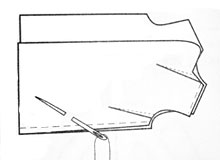 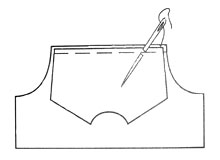 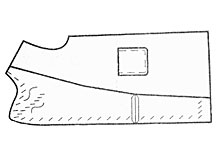 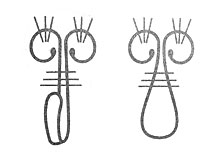 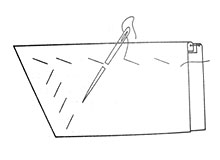 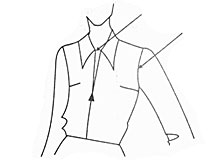 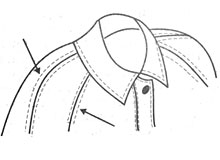 Название терминаРисунокСметываниеПриметываниеНаметываниеПришиваниеВыметываниеВтачиваниеРасстрачивание